21, 25 avenue de la Porte de Châtillon75014 - PARIS01.40.52.16.16www.ffjudo.comPrésentation de l’entreprise ou de l’organisme dans lequel vous exercez cette activité (entreprise, association ou structure publique) 	Statut :                                    Code NAF (ex code APE) pour les entreprises du secteur privé :                           N° d’agrément ou d’habilitation pour les associations :                    Convention collective de rattachement :                         Adresse :                                                     	Code postal/ville :                   Téléphone :                              	Nombre de salariés :                   Activités principales :                                                                    Pour une association, précisez :Son objet :                                                                                Son secteur d’activité :                                                                  Le nombre d’adhérents :                     Le nombre de bénévoles dans les instances dirigeantes :                        Le nombre total de bénévoles :                          Le type de public concerné par les activités de l’association :                                   Son niveau d’intervention (local, départemental, régional, national, international) : Cette fiche peut comporter plusieurs pages : reportez le numéro du bas de cette page sur chaque page supplémentaireDescription et analyse de la pratique :Présentation de l’entreprise ou de l’organisme dans lequel vous exercez cette activité (entreprise, association ou structure publique) 	Statut :                                    Code NAF (ex code APE) pour les entreprises du secteur privé :                           N° d’agrément ou d’habilitation pour les associations :                    Convention collective de rattachement :                         Adresse :                                                     	Code postal/ville :                   Téléphone :                              	Nombre de salariés :                   Activités principales :                                                                    Pour une association, précisez :Son objet :                                                                                Son secteur d’activité :                                                                  Le nombre d’adhérents :                     Le nombre de bénévoles dans les instances dirigeantes :                        Le nombre total de bénévoles :                          Le type de public concerné par les activités de l’association :                                   Son niveau d’intervention (local, départemental, régional, national, international) : Cette fiche peut comporter plusieurs pages : reportez le numéro du bas de cette page sur chaque page supplémentaireDescription et analyse de la pratique :Présentation de l’entreprise ou de l’organisme dans lequel vous exercez cette activité (entreprise, association ou structure publique) 	Statut :                                    Code NAF (ex code APE) pour les entreprises du secteur privé :                           N° d’agrément ou d’habilitation pour les associations :                    Convention collective de rattachement :                         Adresse :                                                     	Code postal/ville :                   Téléphone :                              	Nombre de salariés :                   Activités principales :                                                                    Pour une association, précisez :Son objet :                                                                                Son secteur d’activité :                                                                  Le nombre d’adhérents :                     Le nombre de bénévoles dans les instances dirigeantes :                        Le nombre total de bénévoles :                          Le type de public concerné par les activités de l’association :                                   Son niveau d’intervention (local, départemental, régional, national, international) : Cette fiche peut comporter plusieurs pages : reportez le numéro du bas de cette page sur chaque page supplémentaireDescription et analyse de la pratique :Présentation de l’entreprise ou de l’organisme dans lequel vous exercez cette activité (entreprise, association ou structure publique) 	Statut :                                    Code NAF (ex code APE) pour les entreprises du secteur privé :                           N° d’agrément ou d’habilitation pour les associations :                    Convention collective de rattachement :                         Adresse :                                                     	Code postal/ville :                   Téléphone :                              	Nombre de salariés :                   Activités principales :                                                                    Pour une association, précisez :Son objet :                                                                                Son secteur d’activité :                                                                  Le nombre d’adhérents :                     Le nombre de bénévoles dans les instances dirigeantes :                        Le nombre total de bénévoles :                          Le type de public concerné par les activités de l’association :                                   Son niveau d’intervention (local, départemental, régional, national, international) : Cette fiche peut comporter plusieurs pages : reportez le numéro du bas de cette page sur chaque page supplémentaireDescription et analyse de la pratique :Présentation de l’entreprise ou de l’organisme dans lequel vous exercez cette activité (entreprise, association ou structure publique) 	Statut :                                    Code NAF (ex code APE) pour les entreprises du secteur privé :                           N° d’agrément ou d’habilitation pour les associations :                    Convention collective de rattachement :                         Adresse :                                                     	Code postal/ville :                   Téléphone :                              	Nombre de salariés :                   Activités principales :                                                                    Pour une association, précisez :Son objet :                                                                                Son secteur d’activité :                                                                  Le nombre d’adhérents :                     Le nombre de bénévoles dans les instances dirigeantes :                        Le nombre total de bénévoles :                          Le type de public concerné par les activités de l’association :                                   Son niveau d’intervention (local, départemental, régional, national, international) : Cette fiche peut comporter plusieurs pages : reportez le numéro du bas de cette page sur chaque page supplémentaireDescription et analyse de la pratique :Présentation de l’entreprise ou de l’organisme dans lequel vous exercez cette activité (entreprise, association ou structure publique) 	Statut :                                    Code NAF (ex code APE) pour les entreprises du secteur privé :                           N° d’agrément ou d’habilitation pour les associations :                    Convention collective de rattachement :                         Adresse :                                                     	Code postal/ville :                   Téléphone :                              	Nombre de salariés :                   Activités principales :                                                                    Pour une association, précisez :Son objet :                                                                                Son secteur d’activité :                                                                  Le nombre d’adhérents :                     Le nombre de bénévoles dans les instances dirigeantes :                        Le nombre total de bénévoles :                          Le type de public concerné par les activités de l’association :                                   Son niveau d’intervention (local, départemental, régional, national, international) : Cette fiche peut comporter plusieurs pages : reportez le numéro du bas de cette page sur chaque page supplémentaireDescription et analyse de la pratique :Je, soussigné(e) (nom et prénom du candidat) :certifie sur l’honneur l’exactitude de toutes les informations figurant dans le présent dossier et déclare ne pas déposer pour cette année civile : une autre demande pour la même certification dans une autre région. plus de trois demandes pour des diplômes différents.Je suis informé(e) qu’un entretien avec le jury est obligatoire (article L.335-5 du code de l’éducation).Fait à :                                           Le :                                       Signature du candidat :Joignez le livret de recevabilité et la notification d’avis de recevabilité qui vous a été envoyée par la fédération délégataire.Envoyez-le dossier complet (livret de recevabilité et dossier « partie 2 » de VAE) au service organisateur de l’examen du CQP MAM, en pièce jointe d’un courriel en support PDF d’un seul tenant, en respectant le délai de clôture des inscriptions, fixé dans le calendrier national des examens qui vous a été communiqué.Commentaires du jury :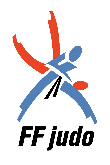 DOSSIER POUR L’OBTENTION DUCERTIFICAT DE QUALIFICATION PROFESSIONNELLE (CQP)MONITEUR D’ARTS MARTIAUX (MAM)MENTION JUDO, JUJITSUPAR LA VALIDATION DES ACQUIS DE L’EXPERIENCE (VAE)PARTIE 2 – DOSSIER VAENOM :                                                                          Prénom : RecevabilitéEcrire dans les parties grisesN° de dossier figurant sur la notification d’avis de recevabilité :                          Vos motivationsExpliquez les raisons de votre démarche et votre choix de diplôme en vous appuyant sur votre parcours et sur votre projet professionnel ou personnel.Vous pouvez utiliser autant de pages que nécessaire pour présenter vos motivations et joindre un curriculum vitae.Vos expériencesVous devrez compléter les tableaux suivants décrivant une à six expériences salariées ou bénévoles en rapport avec le CQP MAM dans la mention sollicitée.Expérience 1Description succincteStructure d’exerciceDates de début et de finEtiez-vous☐ Salarié   ☐ Bénévole Cette expérience est en rapport avec : (cochez la/les cas(es)☐ un programme ou un cycle d’enseignement 	☐ l’organisation ou la gestion d’une association☐ une expérience technique 	☐ la promotion ou la communication d’une association☐ l’encadrement de différents publics Cette expérience est en rapport avec : (cochez la/les cas(es)☐ un programme ou un cycle d’enseignement 	☐ l’organisation ou la gestion d’une association☐ une expérience technique 	☐ la promotion ou la communication d’une association☐ l’encadrement de différents publics Cette expérience est en rapport avec : (cochez la/les cas(es)☐ un programme ou un cycle d’enseignement 	☐ l’organisation ou la gestion d’une association☐ une expérience technique 	☐ la promotion ou la communication d’une association☐ l’encadrement de différents publics Cette expérience est en rapport avec : (cochez la/les cas(es)☐ un programme ou un cycle d’enseignement 	☐ l’organisation ou la gestion d’une association☐ une expérience technique 	☐ la promotion ou la communication d’une association☐ l’encadrement de différents publics Cette expérience est en rapport avec : (cochez la/les cas(es)☐ un programme ou un cycle d’enseignement 	☐ l’organisation ou la gestion d’une association☐ une expérience technique 	☐ la promotion ou la communication d’une association☐ l’encadrement de différents publicsExpérience 2Description succincteStructure d’exerciceDates de début et de finEtiez-vous☐ Salarié   ☐ BénévoleCette expérience est en rapport avec : (cochez la/les cas(es)☐ un programme ou un cycle d’enseignement 	☐ l’organisation ou la gestion d’une association☐ une expérience technique 	☐ la promotion ou la communication d’une association☐ l’encadrement de différents publicsCette expérience est en rapport avec : (cochez la/les cas(es)☐ un programme ou un cycle d’enseignement 	☐ l’organisation ou la gestion d’une association☐ une expérience technique 	☐ la promotion ou la communication d’une association☐ l’encadrement de différents publicsCette expérience est en rapport avec : (cochez la/les cas(es)☐ un programme ou un cycle d’enseignement 	☐ l’organisation ou la gestion d’une association☐ une expérience technique 	☐ la promotion ou la communication d’une association☐ l’encadrement de différents publicsCette expérience est en rapport avec : (cochez la/les cas(es)☐ un programme ou un cycle d’enseignement 	☐ l’organisation ou la gestion d’une association☐ une expérience technique 	☐ la promotion ou la communication d’une association☐ l’encadrement de différents publicsCette expérience est en rapport avec : (cochez la/les cas(es)☐ un programme ou un cycle d’enseignement 	☐ l’organisation ou la gestion d’une association☐ une expérience technique 	☐ la promotion ou la communication d’une association☐ l’encadrement de différents publicsExpérience 3Description succincteStructure d’exerciceDates de début et de finEtiez-vous☐ Salarié   ☐ BénévoleCette expérience est en rapport avec : (cochez la/les cas(es)☐ un programme ou un cycle d’enseignement 	☐ l’organisation ou la gestion d’une association☐ une expérience technique 	☐ la promotion ou la communication d’une association☐ l’encadrement de différents publicsCette expérience est en rapport avec : (cochez la/les cas(es)☐ un programme ou un cycle d’enseignement 	☐ l’organisation ou la gestion d’une association☐ une expérience technique 	☐ la promotion ou la communication d’une association☐ l’encadrement de différents publicsCette expérience est en rapport avec : (cochez la/les cas(es)☐ un programme ou un cycle d’enseignement 	☐ l’organisation ou la gestion d’une association☐ une expérience technique 	☐ la promotion ou la communication d’une association☐ l’encadrement de différents publicsCette expérience est en rapport avec : (cochez la/les cas(es)☐ un programme ou un cycle d’enseignement 	☐ l’organisation ou la gestion d’une association☐ une expérience technique 	☐ la promotion ou la communication d’une association☐ l’encadrement de différents publicsCette expérience est en rapport avec : (cochez la/les cas(es)☐ un programme ou un cycle d’enseignement 	☐ l’organisation ou la gestion d’une association☐ une expérience technique 	☐ la promotion ou la communication d’une association☐ l’encadrement de différents publicsExpérience 4Description succincteStructure d’exerciceDates de début et de finEtiez-vous☐ Salarié   ☐ BénévoleCette expérience est en rapport avec : (cochez la/les cas(es)☐ un programme ou un cycle d’enseignement 	☐ l’organisation ou la gestion d’une association☐ une expérience technique 	☐ la promotion ou la communication d’une association☐ l’encadrement de différents publicsCette expérience est en rapport avec : (cochez la/les cas(es)☐ un programme ou un cycle d’enseignement 	☐ l’organisation ou la gestion d’une association☐ une expérience technique 	☐ la promotion ou la communication d’une association☐ l’encadrement de différents publicsCette expérience est en rapport avec : (cochez la/les cas(es)☐ un programme ou un cycle d’enseignement 	☐ l’organisation ou la gestion d’une association☐ une expérience technique 	☐ la promotion ou la communication d’une association☐ l’encadrement de différents publicsCette expérience est en rapport avec : (cochez la/les cas(es)☐ un programme ou un cycle d’enseignement 	☐ l’organisation ou la gestion d’une association☐ une expérience technique 	☐ la promotion ou la communication d’une association☐ l’encadrement de différents publicsCette expérience est en rapport avec : (cochez la/les cas(es)☐ un programme ou un cycle d’enseignement 	☐ l’organisation ou la gestion d’une association☐ une expérience technique 	☐ la promotion ou la communication d’une association☐ l’encadrement de différents publicsExpérience 5Description succincteStructure d’exerciceDates de début et de finEtiez-vous☐ Salarié   ☐ BénévoleCette expérience est en rapport avec : (cochez la/les cas(es)☐ un programme ou un cycle d’enseignement 	☐ l’organisation ou la gestion d’une association☐ une expérience technique 	☐ la promotion ou la communication d’une association☐ l’encadrement de différents publicsCette expérience est en rapport avec : (cochez la/les cas(es)☐ un programme ou un cycle d’enseignement 	☐ l’organisation ou la gestion d’une association☐ une expérience technique 	☐ la promotion ou la communication d’une association☐ l’encadrement de différents publicsCette expérience est en rapport avec : (cochez la/les cas(es)☐ un programme ou un cycle d’enseignement 	☐ l’organisation ou la gestion d’une association☐ une expérience technique 	☐ la promotion ou la communication d’une association☐ l’encadrement de différents publicsCette expérience est en rapport avec : (cochez la/les cas(es)☐ un programme ou un cycle d’enseignement 	☐ l’organisation ou la gestion d’une association☐ une expérience technique 	☐ la promotion ou la communication d’une association☐ l’encadrement de différents publicsCette expérience est en rapport avec : (cochez la/les cas(es)☐ un programme ou un cycle d’enseignement 	☐ l’organisation ou la gestion d’une association☐ une expérience technique 	☐ la promotion ou la communication d’une association☐ l’encadrement de différents publicsExpérience 6Description succincteStructure d’exerciceDates de début et de finEtiez-vous☐ Salarié   ☐ BénévoleCette expérience est en rapport avec : (cochez la/les cas(es)☐ un programme ou un cycle d’enseignement 	☐ l’organisation ou la gestion d’une association☐ une expérience technique 	☐ la promotion ou la communication d’une association☐ l’encadrement de différents publicsCette expérience est en rapport avec : (cochez la/les cas(es)☐ un programme ou un cycle d’enseignement 	☐ l’organisation ou la gestion d’une association☐ une expérience technique 	☐ la promotion ou la communication d’une association☐ l’encadrement de différents publicsCette expérience est en rapport avec : (cochez la/les cas(es)☐ un programme ou un cycle d’enseignement 	☐ l’organisation ou la gestion d’une association☐ une expérience technique 	☐ la promotion ou la communication d’une association☐ l’encadrement de différents publicsCette expérience est en rapport avec : (cochez la/les cas(es)☐ un programme ou un cycle d’enseignement 	☐ l’organisation ou la gestion d’une association☐ une expérience technique 	☐ la promotion ou la communication d’une association☐ l’encadrement de différents publicsCette expérience est en rapport avec : (cochez la/les cas(es)☐ un programme ou un cycle d’enseignement 	☐ l’organisation ou la gestion d’une association☐ une expérience technique 	☐ la promotion ou la communication d’une association☐ l’encadrement de différents publicsSignatureDOSSIER « PARTIE 2 » POUR L’OBTENTION DUCERTIFICAT DE QUALIFICATION PROFESSIONNELLEMONITEUR D’ARTS MARTIAUXPAR LA VALIDATION DES ACQUIS DE L’EXPERIENCE OBSERVATIONS DU JURYUC 1 : FICHES 1 & 2RRepéréePR PartiellementRepéréeNRNon Repérée1. Etre capable de mobiliser les connaissances anatomiques, biomécaniques et physiologiques dans le cadre de la pratique du judo, jujitsu et des disciplines associées :RRepéréePR PartiellementRepéréeNRNon Repérée- EC d’identifier les systèmes osseux sollicités lors de la pratique de la mention.- EC de comprendre les mécanismes de la contraction musculaire.- EC d’identifier les principales chaînes musculaires concernées par la pratique de la mention.- EC de comprendre les principes biomécaniques des techniques fondamentales de la mention et les principes de l’interaction motrice.- EC d’expliciter les filières énergétiques sollicitées lors de la pratique de la mention.- EC de mobiliser les connaissances scientifiques nécessaires pour utiliser la mention concernée à des fins de développement et de maintien des capacités physiques individuelles dans un objectif de santé et de bien-être.- EC d’énoncer les principales étapes du développement de l’enfant et les précautions d’enseignement qui en découlent.2. Etre capable de mobiliser les connaissances spécifiques du judo, jujitsu et des disciplines associées :2. Etre capable de mobiliser les connaissances spécifiques du judo, jujitsu et des disciplines associées :2. Etre capable de mobiliser les connaissances spécifiques du judo, jujitsu et des disciplines associées :2. Etre capable de mobiliser les connaissances spécifiques du judo, jujitsu et des disciplines associées :- EC de connaître et de mettre en place la progression technique fédérale du débutant à la ceinture noire 1er dan de la mention concernée ou d’un grade équivalent.- EC de connaître et d’expliquer l’histoire, la culture, les principes fondamentaux et la valeur éducative de la mention.3. Etre capable de mobiliser les connaissances pédagogiques pour une action d’enseignement :3. Etre capable de mobiliser les connaissances pédagogiques pour une action d’enseignement :3. Etre capable de mobiliser les connaissances pédagogiques pour une action d’enseignement :3. Etre capable de mobiliser les connaissances pédagogiques pour une action d’enseignement :- EC de comprendre les étapes de l’apprentissage moteur.- EC de mobiliser les différentes méthodes pédagogiques pour un enseignement collectif adapté.4. Etre capable de concevoir une action d'enseignement en judo, jujitsu et disciplines associées :4. Etre capable de concevoir une action d'enseignement en judo, jujitsu et disciplines associées :4. Etre capable de concevoir une action d'enseignement en judo, jujitsu et disciplines associées :4. Etre capable de concevoir une action d'enseignement en judo, jujitsu et disciplines associées :- EC d’identifier les éléments nécessaires à la construction d’une action d’enseignement.- EC d’identifier son contexte spécifique.- EC d’identifier les caractéristiques et les attentes du public concerné.- EC de mettre en place une progression cohérente dans son action d’enseignement.- EC de définir des objectifs de séance en lien avec un thème donné.- EC de prévoir des techniques adaptées aux objectifs de la séance.- EC de construire un plan de séance cohérent.- EC d’élaborer un cycle logique de séances.- EC de construire un programme annuel de séances.- EC d’adapter la méthodologie au public concerné.- EC de définir un programme de passage de grade en club.- EC de prévoir les modalités d’évaluation de son action d’enseignement.UC 2 : FICHES 3 & 4RRepéréePRPartiellementRepéréeNRNon Repérée1. Etre capable d'encadrer un groupe de pratiquants dans le cadre d'une action d'enseignement :RRepéréePRPartiellementRepéréeNRNon Repérée- EC de donner des consignes en étant vu, entendu et compris de tous.- EC d’adapter la réalisation des techniques au niveau de pratique de son public.- EC d’évaluer techniquement le niveau de réalisation de l'exercice par l'élève.- EC de corriger la mise en œuvre de l’exercice à partir du niveau, du contexte de pratique et des comportements des pratiquants.- EC d’illustrer l’explication des différentes phases techniques de l’exécution d’un mouvement en démontrant et en commentant.- EC de transmettre la terminologie de sa mention.- EC d’expliciter les normes réglementaires et techniques propres à la mention.- EC d’animer un cours avec différents matériels pédagogiques.- EC de transmettre l’étiquette et les valeurs spécifiques de sa mention.- EC de transmettre des contenus techniques en toute sécurité pour le pratiquant.- EC d’adapter son comportement aux caractéristiques psychologiques du public concerné.- EC de connaître les différentes attitudes pédagogiques de l’enseignant.- EC d’évaluer son action d’enseignement.- EC de mener une action éducative spécifique dans sa mention.- EC d'intervenir dans les situations courantes d'incidents bénins (saignement de nez, choc…).- EC de faire appel aux secours après avoir évalué la gravité de la situation accidentelle et assuré la sécurité du collectif présent.2. Etre capable de préparer un pratiquant ou un groupe de pratiquants à un examen de grades et à un premier niveau de compétition de mobiliser les connaissances spécifiques du judo, jujitsu et des disciplines associées :2. Etre capable de préparer un pratiquant ou un groupe de pratiquants à un examen de grades et à un premier niveau de compétition de mobiliser les connaissances spécifiques du judo, jujitsu et des disciplines associées :2. Etre capable de préparer un pratiquant ou un groupe de pratiquants à un examen de grades et à un premier niveau de compétition de mobiliser les connaissances spécifiques du judo, jujitsu et des disciplines associées :2. Etre capable de préparer un pratiquant ou un groupe de pratiquants à un examen de grades et à un premier niveau de compétition de mobiliser les connaissances spécifiques du judo, jujitsu et des disciplines associées :- EC de décrire le règlement particulier des épreuves préparées.- EC de décrire les modalités d’inscription aux épreuves.- EC de décrire les différentes périodes de travail.- EC de définir les besoins des pratiquants de sa mention par rapport aux épreuves préparées.- EC de donner des consignes adaptées au(x) pratiquant(s) pendant la période de préparation.- EC de faire un bilan des prestations des candidats après l’examen.3. Etre capable de faire preuve de la maîtrise technique et pédagogique nécessaire à la transmission des techniques :3. Etre capable de faire preuve de la maîtrise technique et pédagogique nécessaire à la transmission des techniques :3. Etre capable de faire preuve de la maîtrise technique et pédagogique nécessaire à la transmission des techniques :3. Etre capable de faire preuve de la maîtrise technique et pédagogique nécessaire à la transmission des techniques :- EC de réaliser les différentes techniques correspondant au niveau d'exigence du 1er dan ou grade équivalent validé par la CSGDE.- EC d’analyser les techniques présentées et les fondamentaux de la mention.- EC d’utiliser les différents procédés traditionnels d’entraînement.- EC de préciser les critères pour une réalisation efficace des techniques de sa mention.UC 3 : FICHES 5 & 6RRepéréePR PartiellementRepéréeNRNon Repérée1. Etre capable de comprendre le fonctionnement associatif de la structure employeur :RRepéréePR PartiellementRepéréeNRNon Repérée- EC de participer à la création et au fonctionnement d’une association loi 1901.- EC de comprendre la responsabilité civile et pénale des dirigeants et enseignants d’une association.- EC de connaître la réglementation relative aux garanties d’hygiène et de sécurité des salles d’enseignement de la mention.- EC de connaître les conditions sociales et fiscales en matière d’embauche d’un enseignant titulaire d’un CQP Moniteur d’Arts Martiaux dans un club.- EC de faire respecter par les pratiquants les règles d’hygiène et de sécurité de la pratique de la mention considérée.- EC d’apprécier la conduite à tenir en cas d’accident (évaluation de la gravité, appel des secours et évacuation en cas de besoin).2. Etre capable de comprendre les relations entre la structure employeur et ses différentspartenaires :2. Etre capable de comprendre les relations entre la structure employeur et ses différentspartenaires :2. Etre capable de comprendre les relations entre la structure employeur et ses différentspartenaires :2. Etre capable de comprendre les relations entre la structure employeur et ses différentspartenaires :- EC d'identifier les principaux partenaires de la structure employeur (fédération et organes déconcentrés), ministère chargé des sports et organes déconcentrés, collectivités territoriales, mouvement olympique, etc.).- EC de comprendre le fonctionnement et les missions des différents partenaires du club.- EC d’identifier les relations entre le club et ses partenaires.3. Etre capable de participer aux actions de promotion et de développement d'un club :3. Etre capable de participer aux actions de promotion et de développement d'un club :3. Etre capable de participer aux actions de promotion et de développement d'un club :3. Etre capable de participer aux actions de promotion et de développement d'un club :- EC de connaître et d’utiliser les différents outils de communication, de promotion, de formation et d’animation d’un club.Validation☐ Refusée 	      ☐ Validation complète            ☐ Validation partielle :                                                                                   ☐ UC 1     ☐ UC 2     ☐ UC 3Date : Noms et signatures des jurys :